QEST Mike Bowles Book Award 2021 APPLCATION FORMPlease return completed form to qest@qest.org.au , with ‘Mike Bowles Book Award’ in the subject line,by 4pm Monday, May 3rd 2021ABOUT THE NOMINEE: (Please Print)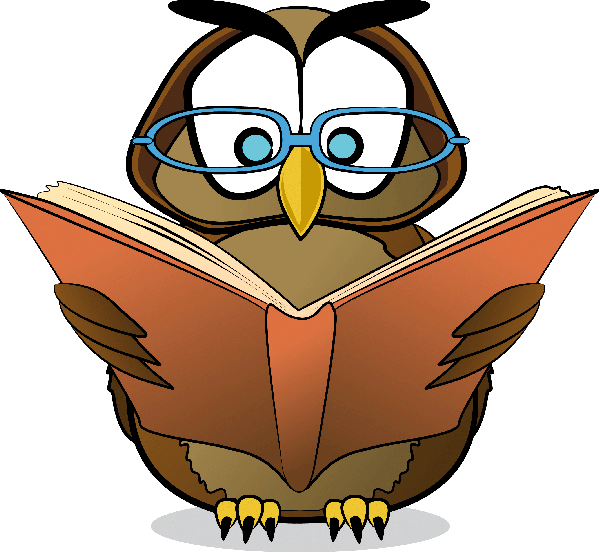 Name: 	________________________________________________________________________School:	________________________________________________________________________Position:	________________________________________________________________________Phone:	________________________________________________________________________Email:	________________________________________________________________________Please provide a summary, in 200 words or less, of how the nominee has significantly contributed to achieving QEST’s objectives.________________________________________________________________________________________________________________________________________________________________________________________________________________________________________________________________________________________________________________________________________________________________________________________________________________________________________________________________________________________________________________________________________________________________________________________________________________________________________________________________________________________________________________________________________________________________________________________________________________________________________________________________________________________________________________________________________________________________________________________________________________________________________________________________________________________________________________________________________________________________Nominated by: ________________ School: ________________Signature:  _______________ Date: _______Seconded by: _________________ School: ________________Signature:  _______________ Date: _______(Please note, Nominator and Seconder must be a financial QEST members for the application to be valid)